REKRUTTERINGSTILTAK I BØ KOMMUNE 2019-2021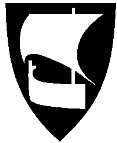 	HØYSKOLEGRUPPENVedtatt i kommunestyret 25.4.2019 – sak 23/19.Lønnsfastsetting av grunnlønn skal skje etter ansiennitetsprinsippet i samsvar med Hovedtariffavtalens garantilønnstabell og bestemmelser vedrørende fastsetting av lønnsansiennitet.Personalorganet (tilsettingsmyndigheten) vurderer til enhver tid behovet for å iverksette rekrutteringstiltak i de tilfeller det anses vanskelig å rekruttere kvalifisert arbeidskraft.  Følgende tiltak kan tas i bruk:Det kan gis rekrutteringstillegg på inntil kr. 25 000.-. Rekrutteringstillegget inngår i årslønn slik at tillegget til enhver tid flyter på toppen av fastsatt lønn etter garantilønnstabellen i KS sin hovedtariffavtale med hovedorganisasjonene. Hensikten med tiltaket er å være konkurransedyktig på lønn i forhold til andre offentlige virksomheter i arbeidsmarkedet.Tillegget gjelder ved ekstern nyrekruttering til faste stillinger og vikariater, og gjelder ikke for medarbeidere som allerede er fast ansatt i kommunen innenfor samme yrkesgruppe. Tiltaket gjelder også for tidligere ansatt som har hatt arbeid utenfor kommunen i mer enn 3 år, og som på nytt blir tilsatt i kommunen. Studenter under utdanning til yrkesgrupper det er vanskelig å rekruttere til, kan søke om stipend på kr. 25.000 pr. semester, maksimalt kr. 150.000, med bindingstid i 2 år etter tiltredelse. Hvis ikke kommunen kan tilby heltidsjobb innen 2 år etter endt utdanning, faller bindingstiden bort.  Bindingstiden må være påbegynt innen 2 år etter fullført utdanning. Dersom arbeidstaker under bindingstid fratrer sin stilling i kommunen før bindingstiden er over, tilbakebetales en forholdsmessig del av gitt stipend. Det forutsettes at student som søker stipend forplikter seg til årlig å arbeide i minimum 4 uker under ferietiden og/eller etter avtale med aktuell leder i kommunen såfremt kommunen har behov for sommervikar i det aktuelle fagområdet. Stipendet utbetales etterskuddsvis ved utgangen av hvert semester. Fullført semester dokumenteres ved fremlegging av karakterutskrift.Tilsatte i Bø kommune som tar desentralisert grunnutdanning på høyskolenivå, gis permisjon med lønn under samlinger og praksisperioder som inngår i utdanningen tilsvarende gjennomsnittlig stillingsstørrelse siste 6 måneder forut for permisjonssøknaden. Øvrige utgifter til studiet som reise, opphold, semester-/kursavgift og kursmateriell, dekkes av den enkelte.Foranstående tiltak c) og d) kan ikke kombineres.Retningslinjer for flyttegodtgjørelse videreføres slik de foreligger i dag, forutsatt flytting til Bø kommune.Arbeidet med å etablere flere heltidsstillinger intensiveres for dermed å gjøre det mer attraktivt å søke stillinger innen helse- og omsorgssektoren i Bø kommune. Ledige deltidsstillinger bør derfor om mulig kunngjøres som hele stillinger.Straume 26.4. 2018